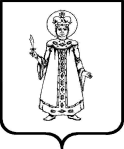 О внесении изменения в постановление Администрации района от 18.11.2015 №1768 «Об упорядочении родительской платы за присмотр и уход за детьми в муниципальных образовательных учреждениях, реализующих основную общеобразовательную программу дошкольного образования»Руководствуясь Федеральным законом от 29.12.2012 №273-ФЗ «Об образовании в Российской Федерации», Законом Ярославской области от 19.12.2008 №65-з «Социальный кодекс Ярославской области», постановлением Правительства Ярославской области от 23.12.2020 №987-п «О внесении изменений в постановление Правительства области от 10.07.2013 № 829-п «Об установлении среднего и максимального размеров родительской платы за присмотр и уход за детьми, осваивающими образовательные программы дошкольного образования в государственных и муниципальных организациях, осуществляющих образовательную деятельность», Администрация Угличского муниципального районаПОСТАНОВЛЯЕТ:Внести следующее изменение в постановление Администрации Угличского муниципального района от 18.11.2015 №1768 «Об упорядочении платы за присмотр и уход за детьми в муниципальных образовательных учреждениях, реализующих основную общеобразовательную программу дошкольного образования»:1.1.	Изложить в новой редакции приложение к постановлению «Размер родительской платы за присмотр и уход за детьми в муниципальных образовательных учреждениях, реализующих основную общеобразовательную программу дошкольного образования» (прилагается).Контроль за исполнением настоящего постановления возложить на заместителя Главы Администрации района Дружкову О.А.Опубликовать настоящее постановление в «Угличской газете» и разместить на официальном сайте Угличского муниципального района. Настоящее постановление вступает в силу с 01.02.2021 г.Глава района								         А.Г. КурицинПриложение к постановлению Администрации Угличского муниципального районаот 18.11.2015 №1768 (в редакции от 25.01.2021 № 47 Размер родительской платы за присмотр и уход за детьми в муниципальных образовательных учреждениях, реализующих основную общеобразовательную программу дошкольного образованияВ группах кратковременного пребыванияПериод пребывания ребенка в дошкольном учреждении (часы)Размер родительской платы(рублей в день)128-10,594,1012114,4024118,80Период пребывания ребенка в дошкольном учреждении (часы)Размер родительской платы (рублей в день)12до 3 часов37,95до 4 часов50,35до 5 часов62,86